日時　：　令和４年７月２日（土）　午後1時から3時場所　：　小松島市総合福祉センター１階大ホール（小松島市横須町１１番７号　0885（33）2255）講師　：　バクテリアｄｅキエーロ発明者　松本　信夫　氏定員　：　９０名（先着順）参加費　：　無料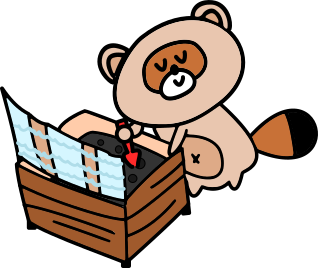 お名前　　　　　　　　　　　　　　　　　　　　　　　　　　　　　　　　ご住所　　　　　　　　　　　　　　　　　　　　　　　　　　　　　　　　ご連絡先　　　　　　　　　　　　　　　　　　　　　　　　　　　　　　　参加した理由　　　　　　　　　　　　　　　　　　　　　　　　　　　　　※先着順になります。※申込用紙を提出しても定員数に達した場合、お断りすることがありますので、ご承知ください。※小松島市在住の方が対象となります。※当日、参加できなくなった場合は、下記までご連絡ください。